Oppgave  (V2015 del1, 6 poeng)Funksjonen f er gitt vedBestem skjæringspunktene mellom grafen til f og koordinataksene ved regning.Skjæringspunkt med  aksen:Her kan man bruke abc formelen.Skjæringspunkt med  aksen:Skjæringspunktene med  aksen er (3,0) og (-1,0)Skjæringspunktet med  aksen er (0,6)Tegn grafen til f for Grafen skal se sånn ut: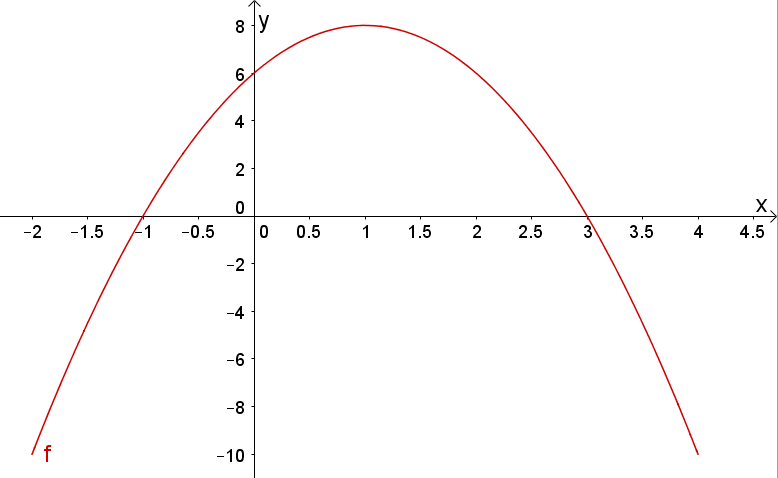 Funksjonen g er gitt vedLøs likningen f (x)  g(x) grafisk.Vi tegner grafen til  og finner skjæringspunktene: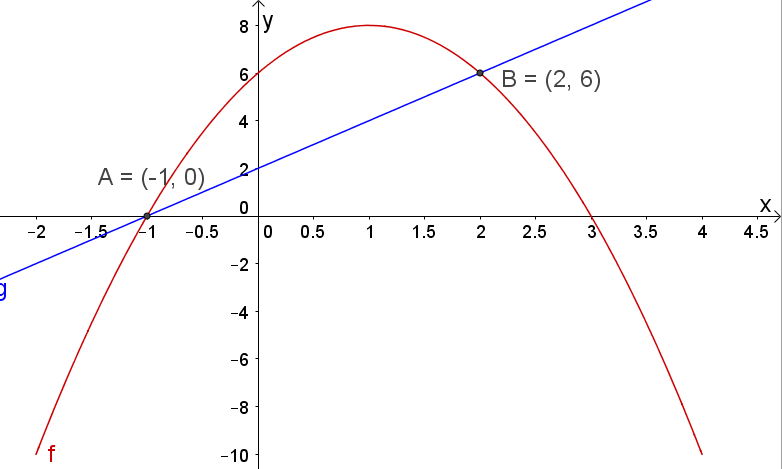 Løsningene er Oppgave  (V2015 del1, 2 poeng)En rett linje går gjennom punktene  og .Bestem likningen for den rette linjen ved regning.Vi finner stigningstallet:Vi bruker ettpunktformelen:Oppgave  (H2014 del1, 5 poeng)Karin har lært at det er mulig å bruke derivasjonsregelen (xn )  nxn1 til å derivere funksjonen f vedHun starter med å skriveSå deriverer hunSkriv om uttrykket  ovenfor, og vis atFunksjonene  g  og  h  gitt ved    og  kan også deriveres ved å bruke derivasjonsregelen ovenfor.Bestem  g(x) og h(x).Oppgave 4 (V2014 del1, 3 poeng)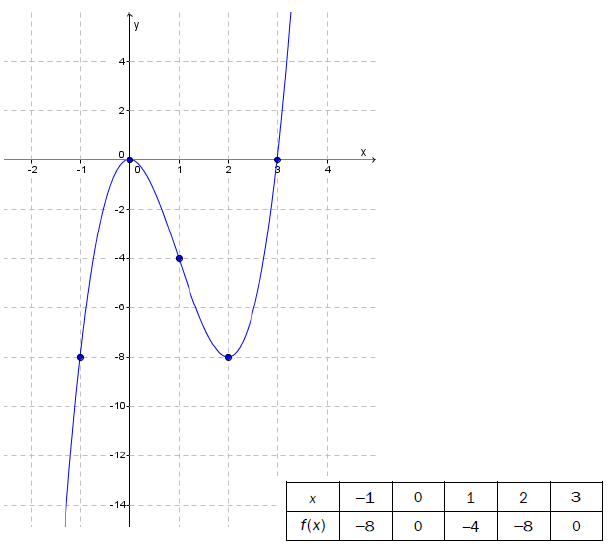 Ovenfor ser du grafen til en tredjegradsfunksjon fFor hvilke verdier av x er ?
For hvilke verdier av  x er ? når  (da er grafen over  aksen) og . når  (sa går grafen nedover)Bestem den gjennomsnittlige vekstfarten til f fra x  0 til x  2.Den gjennomsnittlige vekstfarten fra x=0 til x=2 er -4Oppgave  (V2014 del1, 5 poeng)Funksjonen f er gitt vedBestem nullpunktene til f ved regning.Grafen til f har en tangent med stigningstall 2.
Bestem likningen til denne tangenten.Stigningstallet til tangenten er Punktet (0,-3) tilhører tangenten, vi bruker ettpunktformelen:Tangenten til grafen har likningen Tegn grafen til f sammen med tangenten fra oppgave b).Det skal se sånn ut: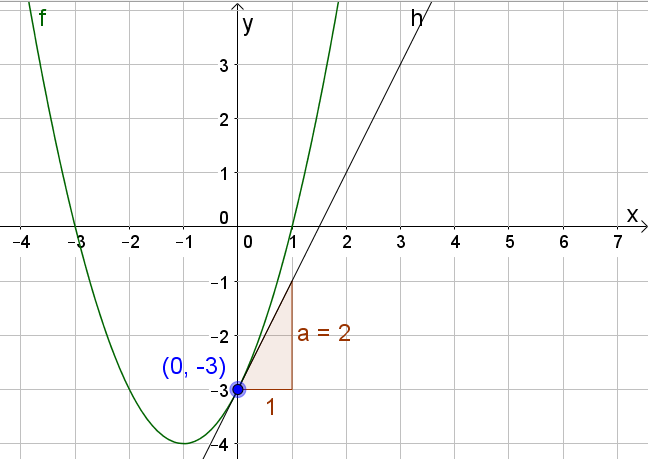 Oppgave  (V2014 del1, 2 poeng)Funksjonen f er gitt vedGrafen til f skjærer y - aksen i punktet (0, 4) og har ett nullpunkt. Bestem b og c.At grafen til  skjærer y aksen i punktet (0,4) betyr at c = 4.At grafen til  har ett nullpunkt (og ikke 2) betyr at uttrykket  må være et fullstendig kvadrat.Her er det 2 muligheter:  eller Altså er Oppgave  (H2013 del1, 2 poeng)En rett linje går gjennom punktene (1, 2) og (3, 5). Bestem likningen for linjen.Vi finner stigningstallet:Vi velger det første punktet og finner ettpunktformelen:Likningen til linjen er Oppgave  (H2013 del1, 6 poeng)Funksjonen f er gitt vedBestem koordinatene til eventuelle ekstremalpunkter (topp- og bunnpunkter) på grafen til f ved regning.Punktet (0,0) må være et toppunkt, og punktet (2,-4) må være et bunnpunkt.Forklar at  og bruk dette til å bestemme nullpunktene til f.Uttrykket  kan faktoriseres til Nullpunktene til  er 0 og 3.Lag en skisse av grafen til f.En skisse må se omtrent sånn ut: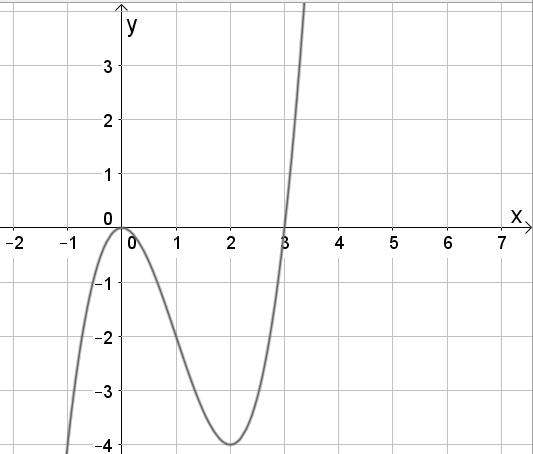 Oppgave 9 (V2013 del1, 8 poeng)Funksjonen f  er gitt ved Bestem nullpunktene til f ved regning.Nullpunktene er (-5,0) og (1,0)Bestem koordinatene til eventuelle ekstremalpunkter (topp- eller bunnpunkter) på grafen til f ved regning.Punktet (-2,9) er et ekstremalpunkt til grafen. Siden a=-1 må dette være et toppunkt.Lag en skisse av grafen til f.Skissen ser omtrent sånn ut (nullpunkter og toppunkt må være riktige)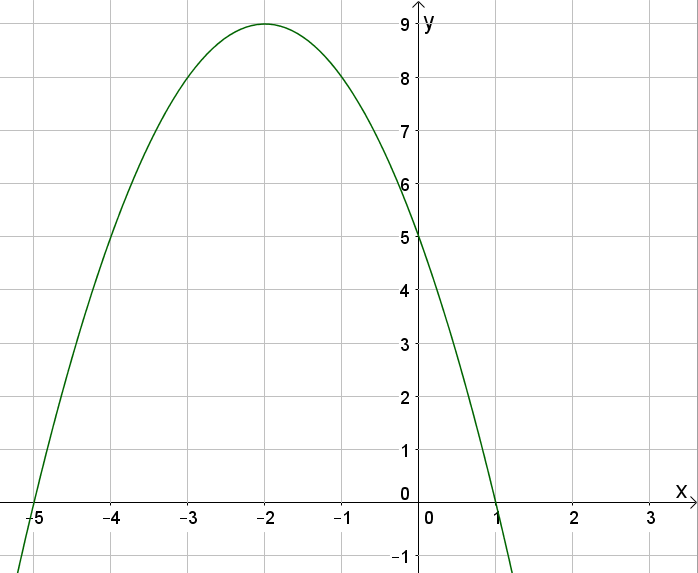 Bestem likningen for tangenten til grafen til f i punktet  ved regning. Tegn tangenten i samme koordinatsystem som du brukte i oppgave c).Punktet er (-1,8)Stigningstallet til tangenten er .Vi bruker ettpunktformelen:Likningen er 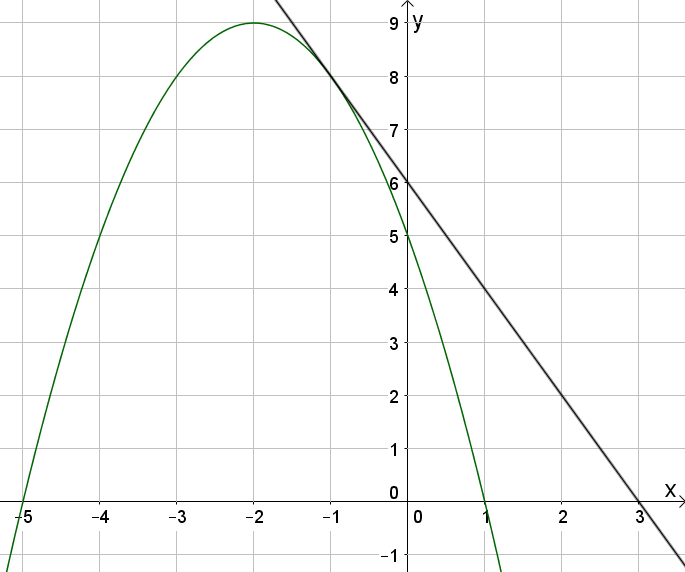 Oppgave  (V2013 del1, 2 poeng)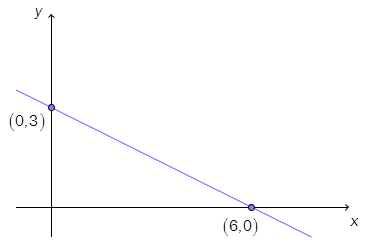 Bestem likningen for den rette linjen i koordinatsystemet ovenfor.Stigningstall:Ettpunktformelen: